Муниципальное бюджетное дошкольное образовательное 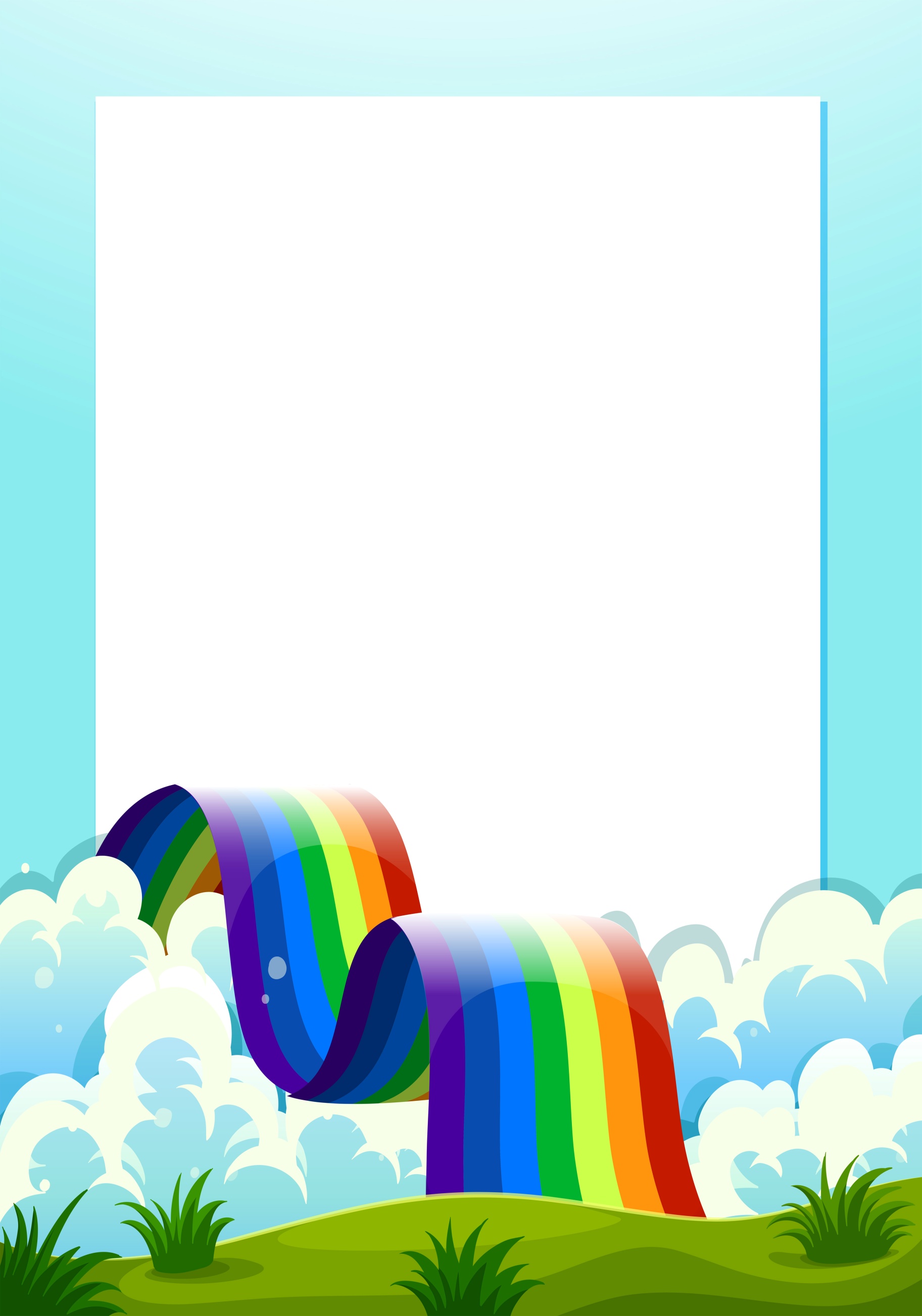 учреждение –детский сад комбинированного вида№3 Барабинского района Новосибирской областиГодовой отчет средней группы компенсирующей напрвленности №8 «Радуга»         за 2022 - 2023 учебный год		                                                                                     Воспитатели:                                                                                     Михайловская О.В.                                                                                      Чечулина И.В. Краткая характеристика группыПедагогические цели и задачи, прописанные в перспективном плане работы с детьми и их родителямиЦель: создание условий для взаимодействия с семьёй в целях осуществления полноценного развития ребенка в соответствии с его возрастными особенностями в условиях реализации ФГОС ДО.Задачи:охранять и укреплять физическое и психическое здоровье детей, в том числе их эмоциональное благополучие;обеспечивать равные возможности для полноценного развития каждого ребёнка в период дошкольного детства независимо от места жительства, пола, нации, языка, социального статуса, психофизиологических и других особенностей;развивать детей в соответствии с их возрастными и индивидуальными особенностями и склонностями, способностями и творческим потенциалом каждого ребёнка как субъекта отношений с самим собой, другими детьми, взрослыми и миром;формировать общую культуру личности детей, в том числе ценности здорового образа жизни, развития их социальных, нравственных, эстетических, интеллектуальных, физических качеств, инициативности, самостоятельности и ответственности ребёнка, формирования предпосылок учебной деятельности;формировать социокультурную среду, соответствующую возрастным, индивидуальным, психологическим и физиологическим особенностям детей;обеспечивать психолого-педагогическую поддержку семьи и повышение компетентности родителей (законных представителей) в вопросах развития и образования, охраны и укрепления здоровья детей;объединить обучение и воспитание в целостный образовательный процесс на основе духовно-нравственных и социокультурных ценностей и принятых в обществе правил, и норм поведения в интересах человека, семьи, общества;формировать у детей нравственно-патриотическую позицию: любви и уважения к семье, близким людям, родному городу и родной стране. Образовательный процесс осуществляем в соответствии с требованиями ФГОС ДО, с учетом примерной основной образовательной программы дошкольного образования, в соответствии с основной образовательной программой МБДОУ №3.Коррекционно-развивающая работа строится по «Адаптированной образовательной программе для детей с нарушениями речи 3-7 лет» Н. В. Нищевой. При реализации парциальных программ формируемой части участниками образовательных отношений, используем парциальные программы и технологии:Для непрерывного повышения уровня общей и педагогической культуры участников образовательного процесса  пользуемся методическими рекомендациями и учебными пособиями:1.Дыбина О.Б. «Ознакомление с предметным и социальным окружением» Конспекты занятий. – М.: Мозаика-Синтез, 2022.2.Комарова Т.С. Занятия по изобразительной деятельности в средней группе детского сада. Конспекты занятий. - М.: Мозаика-Синтез, 2022.3.Куцакова Л.В. Конструирование из строительного материала. – М.: Мозаика-Синтез, 2022.4.Пензулаева Л.И. Физкультурные занятия в детском саду. средняя группа. - М.: Мозаика-Синтез, 2022.5.Помораева И.А., Позина В.А. Занятия по формированию элементарных математических представлений в средней группе детского сада: Планы занятий. – М.: Мозаика-Синтез, Москва 2022.6.Соломенникова О.А. «Ознакомление с природой в детском саду»– М.: Мозаика-Синтез, Москва 2022. -  все эти пособия соответствуют ФГОС и возрастным особенностям детей.С целью оценки эффективности педагогических действий и дальнейшего планирования, проводилась оценка индивидуального развития детей в рамках педагогической диагностики. Педагогическая диагностика осуществлялась по методике Верещагиной Н.В.В течение учебного года дети развивались в соответствии с возрастными особенностями и показали позитивную динамику по всем направлениям развития. Позитивная динамика развития наблюдается у каждого ребенка и группы в целом. К концу года были получены следующие результаты:Результаты итоговой педагогической диагностики (мониторинга) показали, что индивидуальные достижения детей, на данном возрастном этапе, у большинства детей группы соответствуют целевым ориентирам (социально-нормативным возрастным характеристикам возможных достижений ребенка на этапе завершения уровня дошкольного образования).Уровень сформированности планируемых результатов освоения образовательной программы по всем направлениям развития (образовательным областям) находится в положительной динамике и определяется как «устойчиво».Выводы по направлениям развития (образовательным областям):ОО «Социально – коммуникативное развитие»Вывод: Мониторинг показал положительную динамику освоения в данной образовательной области; воспитанники ориентируются на общепринятые нормы и правила культуры поведения в контактах с взрослыми. В общении со сверстниками дружелюбны, умеют договариваться, соблюдают общие правила в игре и совместной деятельности.Поведение воспитанников свидетельствует о формирующемся ценностном отношении к предметному миру как результату труда взрослых, бережливости, желание принимать участие в трудовой деятельности взрослых, оказывая посильную помощь.  Воспитанники имеют представление о безопасном поведении. Умеют соблюдать правила безопасного поведения в подвижных играх, быть осторожными при общении с незнакомыми животными, избегают контактов с незнакомыми людьми на улице.Уровень сформированности социально –коммуникативного развития увеличился на 67,4%, а уровень стадии формирования уменьшился на 62,9%; не сформированность составляют - 1%(Шуликова Яна из –за того, что не говорит не может назвать свою фамилию, рассказать о родителях)ОО «Познавательное развитие» Вывод: мониторинг показал положительную динамику освоения данной образовательной области; воспитанники умеют целенаправленно наблюдать за объектами в самостоятельной деятельности; овладели основными способами познания: группировкой предметов по разным признакам, счетом, сравнением, рассуждают, аргументируют свои действия. Уровень сформированности познавательного развития увеличился на 41,6%, а уровень стадии формирования уменьшился на 21%; ОО «Речевое развитие»Вывод: мониторинг показал положительную динамику роста словарного запаса, дети пользуются всеми основными грамматическими формами речи, овладели операцией деления освоенных понятий на группы на основе выявленных признаков; самостоятельно используют речевые формы (объяснительную речь, речь – доказательство, речь – планирование); пользуются средствами языковой выразительности. Уровень сформированности речевого развития увеличилось на 33,1%, уровень стадии формирования уменьшился на 11,7%, ОО «Художественное эстетическое развитие»Вывод: мониторинг показал положительную тенденцию общего развития. Воспитанники называют, различают, группируют знакомые произведения искусства по видам. Создают конструктивные постройки, любят рисовать, хорошо развиты графические навыки. Уровень сформированности художественно – эстетического развития увеличилась на 31,4%, уровень стадии формирования уменьшился на 16,4%;ОО «Физическое развитие»Вывод: мониторинг показал положительную динамику данной образовательной области. Воспитанники имеют представление о своем здоровье, знают, как можно поддержать и укрепить его и сохранить. Они умеют обслуживать себя, знакомы с правилами здорового образа жизни. Воспитанники гармонично физически развиваются, двигательный опыт богат. В поведении четко выражена потребность в двигательной деятельности. Уровень сформированности физического развития увеличились на 64%, уровень стадии формирования изменился на 54,7%,   В течение года проводилась работа, направленная на повышение качества усвоения программы, в том числе индивидуальная работа по ИОМ с детьми, имеющими затруднения в освоении программы и с детьми с признаками одаренности, включение в образовательный процесс метода проектов и ИКТ, расширение методической базы ДОУ, включение родителей в образовательный процесс и деятельность с детьми, меры, направленные на улучшение посещаемости (применение здоровьесберегающих технологий), повышение уровня профессионального развития педагогов (самообразование), консультации, посещение мастер – классов и т.д.Считаем успешным внедрение в образовательную деятельность элементов современных образовательных технологий, использование ИКТ. Не все дети (Шуликова Яна) свободно выражают свои потребности и желания посредством речи. Дети группы владеют основными навыками двигательной культуры, активно вовлекаются в самостоятельную экспериментальную деятельность, с удовольствием принимают участие в проектах.  На конец года видна динамика роста по всем образовательным областям.К началу учебного года была подготовлена  предметно-развивающая среда, которая играет особую роль для укрепления здоровья ребенка, его всестороннего физического и психического развития, что позволило детям в соответствии со своими интересами и желаниями свободно заниматься в одно и то же время, не мешая друг другу, разными видами деятельности.В группе все игры, игрушки находятся в доступном удобном месте, дети могут самостоятельно выбирать вид деятельности. Сюжетно-ролевые игры разложены в отдельные контейнеры, что позволяет детям организовать свою игру в любом удобном для него месте группы. В группе также создана обстановка для развития творческих способностей. Дети могли свободно подойти в центр творчества и выбрать любой материал для творчества, проявляя самостоятельность и инициативу для изготовления поделок в подарок родителям или своим друзьям. Всё это способствовало раскрепощению детей, положительному эмоциональному настрою на весь день. Много дидактических и развивающих игр, конструкторов, которые помогали детям играть вместе и индивидуально. Плодотворной оказалась работа по обновлению развивающей предметно – пространственной среды в группе. Были оформлены центры: речевое развитие, легоцентр, центр «Эколята друзья и защитники природы», театрализация, библиотека, магазин, нравственно – патриотическое развитие.  Куплены новые конструкторы, машинки, книги, пособия. Четко организованная работа по преобразованию РППС оказала благоприятное влияние на развитие познавательной активности, творческих способностей детей. Всё это создало оптимальные условия для организации режимных моментов, удобства и совершенствования развивающей среды в соответствии с ФГОС ДО.Таким образом, в группе была создана благоприятная обстановка для детей в целях проявления двигательной, игровой и интеллектуальной активности и удовлетворения интереса к разнообразным видам деятельности.В течение года в группе были проведены мероприятия с детьми согласно тематическому планированию. Регулярно организовывалась поисково-исследовательская деятельность детей: экспериментирование с различными материалами, веществами, предметами; наблюдения за погодой, объектами живой и неживой природы. Воспитатели совместно с детьми занимались высадкой семян и взращиванием их, что принесло удовольствие детям, а также положительные результаты: мы вырастили хорошую рассаду, у детей сформировался ещё больший интерес и наблюдательность в области экологического воспитания. Ребята участвовали в утренниках: «День знаний», «Осенняя фантазия», «День Матери», «Новогодний праздник», «День защитника Отечества», «8 Марта», "День смеха", "Масленица", «День космонавтики», «День Победы!»В рамках Всемирного дня памяти жертв ДТП мы участвовали в конкурсе стихов по ПДД «Азбука Дорожной Безопасности!». В рамках проведения декады «Добра и милосердия» провели акции «Добрая весточка», Настольная игра в подарок «Что такое хорошо и что такое плохо». Для воспитания бережного отношения к природе и любви к родному краю, совместно с ЦКиД Барабинского района прошла акция «Домик для скворушки».Наша группа ведет активную работу по взаимодействию с социальными партнерами. На протяжении года мы постоянно проводили совместные мероприятия с  городской детской библиотекой №2: Конкурс чтецов «Золотая осень»Праздник «День народного единства»Праздник «День доброты»Спортивное развлечение «Наш друг снеговик»Весенние посиделки Досуг «День Победы»Викторина «Юный математик» со стационарным отделением для несовершеннолетних детей.  Дети активно принимали участие в проектной деятельности. Совместно с детьми и их родителями мы разработали и реализовали проекты: исследовательский проект «Моя семья», инновационный практико – ориентированный проект «Использование кинезиологии в развитии детей среднего дошкольного возраста».  Воспитанники группы активно участвовали в конкурсах разного уровня.Участие детей МБДОУ №3 сентябрь, октябрь, ноябрь 2022г   разного уровня конкурсах Участие детей январь, февраль, март, апрель, май   разного уровня конкурсахОдной из главных задач в нашей работе является активное взаимодействие с родителями. Был составлен перспективный план работы с родителями на учебный год, в котором прописаны все совместные мероприятия, консультации, беседы, родительские собрания, тематика наглядно-стендовой информации.Родители охотно шли на контакт и старались участвовать во всех акциях, проектах, экологических марафонах.Оказали помощь в совершенствовании развивающей предметно – пространственной среды в группе (приобретение конструкторов, игрушек). Наиболее успешной и плодотворной оказалась такая формы работы с родителями как родительский клуб "Ступенька". Цель - создание содружества «родители – дети – педагоги», в котором все участники образовательного процесса влияют друг на друга, побуждая к саморазвитию, самореализации и самовоспитанию.Систематически внутри группы для родителей оформлялись папки-передвижки для педагогического просвещения родителей по различным областям развития детей, проводились индивидуальные и групповые консультации, беседы, давались рекомендации, памятки, оформлялись коллективные работы. Перед родительским комитетом стояла непростая задача: доводить до каждой семьи и педагогов идеи сотрудничества.Проведены 3 родительских собрания. Посещаемость родителей на собраниях хорошая, родители с интересом следят за успехами детей в детском саду, прислушиваются к советам воспитателей, обсуждают интересующие вопросы. Регулярно продолжали свою работу Сайт ДОУ, официальная страница детского сада в социальных сетях в контакте, для сотрудничества между воспитателями и родителями,  знакомства родителей с деятельность группы и детского сада. Результатами взаимодействия с родителями являются: повышение активности родителей в жизни группы и детского сада, фотовыставки, выставки совместных поделок и рисунков детей и родителей, родительские собрания, участие в конкурсах.По итогам года можно сказать, что родители информированы о целях и задачах работы в группе, удовлетворены уходом, воспитанием и обучением (оздоровлением, развитием способностей и т. д.), которые получают дети в детском саду, чувствуют доброжелательное отношение сотрудников к ним и их детям, активно участвуют в жизни группы.  В течение года воспитатели согласно плану работы МБДОУ принимали участие во всех педсоветах ДОУ, в семинарах. Участвовали в тематических контролях, конкурсах на уровне ДОУ.Михайловская О.В. повышала свой профессиональный уровень через: курсы повышения квалификации «Интеллектуальное развитие детей дошкольного возраста на основе системы Ф.Фрёбеля».«Комплексная безопасность детей. Организация содействия правоохранительным органам родительского комитета и общественного контроля по обеспечению безопасности в дошкольных образовательных организациях» «Роль воспитателя единого ядра содержания дошкольного образования в контексте новой федеральной образовательной программы дошкольного образования 2023»МО для групп младшего возраста Деловая игра «Использование технологии «Лэпбук» в речевом развитии младших дошкольников».МО младшего и среднего звена Использования технологии «Дары Фрёбеля» в развитии сенсорных способностей детей разного возраста. Моделирование образования детей»МО «Методика формирования грамматического строя речи как важнейшее условие полноценного речевого развития для детей среднего возраста»Организовала и провела мероприятие с МБОУ СОШ№47 «Юноармейцы» и посвящение в отряд «Юные пограничники».Приняла участие в конкурсе «Воспитатель ДОУ-2023»На уровне ДОУ показывала открытые просмотры ОД «Осеннее путешествие» по познавательному развитию;  «Путешествие в зимний лес».Организовала и провела выставку плакатов «Наши друзья – Эколята»; «Эколята берегут Землю»; выставка рисунков «Здоровье планеты в наших руках»Математическая неделя «Математика вокруг нас»Чечулина И.В. Педагог прошла курсы повышения квалификации по дополнительной профессиональной программе «Английский язык в детском саду». Курсы повышения квалификации по программе «Консультирование для родителей с использованием современного формата взаимодействия». Обучение по программе дополнительного профессионального образования «Комплексная безопасность детей. Организация содействия правоохранительным органам родительского комитета и общественного контроля по обеспечению безопасности в дошкольных образовательных организациях», «Роль воспитателя единого ядра содержания дошкольного образования в контексте новой федеральной образовательной программы дошкольного образования 2023».Выступала с докладом на августовской  конференции по теме «Формирование и оценка функциональной грамотности обучающихся».Провела мастер – класс с педагогами ДОУ  «Дидактические игры как средство эколого-валеологического воспитания детей дошкольного возраста». Мастер-класс для педагогов по применению технологий речевого развития детей в условиях реализации ФГОС ДО.Показала открытый просмотр  ОД «Лего город» для методиста управления образования Барабинского района Новосибирской области.Провела мастер – класс для гостей на юбилее детского сада Конструирование из Даров Фребеля «Пир на весь мир».Выступление на МО Консультация «Развитие элементарных математических представлений детей».Доклад на педагогическом совете «Поликультурное образование дошкольников».Провела мастер – класс «Создание портрета человека» на конкурсе «Педагог года 2023» на муниципальном уровне. На заседании муниципального методического объединения воспитателей дошкольных групп выступила с докладом «Эффективные способы вовлечения родителей в деятельность дошкольной организации для создания единого образовательного пространства».Педагоги принимали участие в конкурсах профессионального мастерства и методической продукции:Формы взаимодействия педагогов с логопедом:— совместная диагностика детей;— построение индивидуальных маршрутов развития детей;— участие в семинарах-практикумах, консультациях и других мероприятиях, проводящихся логопедом в детском саду;— планирование и проведение совместной работы с родителями.Формы взаимодействия педагогов с медсестрой:— анализ медицинских карт детей;— учет индивидуальных особенностей здоровья детей при организации занятий.Формы взаимодействия педагогов с музыкальным руководителем:— совместная подготовка и проведение культурно - досуговой деятельности.Тема самообразования Чечулиной И.В.: «Формирование познавательных действий у дошкольников посредством технического конструирования». За прошедший период была проведена такая работа с детьми:КОП «Бусы для ёлочки». На этой практике дети украсили новогоднюю елочку бусами - логическими фигурами, при этом научились «читать схему», закрепили порядковый счёт.Проекты: «Мама – солнышко моё», «Мастерская Деда Мороза», где детям была предоставлена возможность творческой самореализации. Воспитанники смогли проявить свою творческую активность и воображение, желание включаться в творческую деятельность; совершенствовали коммуникативные навыки.Также я проводила работу с родителями:Проведены консультации: «Детское конструирование. Что это такое?», «Роль конструирования в развитии детей дошкольного возраста».Индивидуальные беседы по теме: «Какой приобрести конструктор ребёнку?».Составлен буклет для родителей. «Значение конструирования в развитии ребенка».Провела анкетирование «Значение конструирования в полноценном развитии ребёнка», что позволило обозначить тему родительского собрания.Родительское собрание «От кубиков к роботу», на котором с помощью слайд презентации дала определение приоритетным направлениям государственной политики в области развития образования; детское техническое творчество. Рассказала и показала виды конструкторов.Родители совместно с детьми приняли участие в окружной выставке из Лего – конструктора и стали призёрами.Также приняли активное участие в семейном конкурсе творческих работ внутри группы «До чего дошёл прогресс».По результатам работы в этом году, можно сделать вывод о том, что воспитанники научились анализировать конструктивную деятельность, соотносить реальную конструкцию со схемой, а это – планируемые результаты освоения программы детьми!По итогам мониторинга на конец учебного года такие результаты: (обследовалось 10 детей) Высокий уровень – 4 ребенка, был 1; средний– 2 детей, был 4; низкий уровень – 1, было 2 детей. На выявление уровня развития были критерии: назвать форму, детали, умеет ли скреплять детали конструктора, строит по творческому замыслу, строит по образцу, строит по схеме, умеет рассказать о постройке.Таким образом, в результате реализации плана работы по самообразованию у детей группы сформировалось положительное отношение к конструированию, они самостоятельно могут собрать все модели, которые даны в комплекте заданий. С интересом придумывают и создают свои модели, обыгрывают их и рассказывают о своих постройках товарищам. Они учатся работать в команде, распределять обязанности и договариваться.Поставленная цель и задачи выполнены мной в полном объёме.Завершающим этапом моей работы по самообразованию было написание отчета с кратким анализом и описанием форм и мест отчётов проделанной работы в 2022-2023 году:Провела открытый показ ОД  «Лего город» для методиста управления образования Барабинского района Новосибирской области.Родительское собрание на тему: «От кубиков к роботу». Слайд презентация «Детское техническое творчество. Виды конструктора».«Леготека». Картотека игр с использованием Лего-конструктора или его аналогом.Ребята имеют грамоты окружной выставки моделей из Лего – конструкторов (призеры 1,2,3 места). Я имею дипломы 1 степени всероссийского уровня за отчет о работе творческого объединения, а также за доклад «Использование леготехнологий для формирования познавательных действий у дошкольников средствами технического конструирования».Перспективы работы по теме: Я продолжу работать по данной теме в период 2023 -2024 года, но с уклоном на LEGO-конструирование и образовательную робототехнику.Тема самообразования Михайловской О.В.: «Использования технологии «Дары Фрёбеля» в развитии сенсорных способностей детей разного возраста». В минувшем году были выявлены следующие достижения: -консультация для родителей- консультация для педагогов- родительское собрание «Путешествие в страну «Сенсорику».- картотека дидактических игр по сенсорному развитию для детей среднего возраста- разработана рабочая программа творческого объединения «Развивай-ка» по формированию конструктивно - модельного мышления с использование игрового набора «Дары Фрёбеля». -  разработана программа родительского клуба «Ступенька» по вопросам развития творческих и интеллектуальных способностей детей в процессе познавательной деятельности и вовлечение в техническое творчество. развития интеллектуальных способностей детей в процессе познавательной.В группе создана РППС, которая обеспечила формирование представлений о сенсорном развитии. В центре «Развивай-ка» оформила картотеку игр: блоки Дьенеша, палочки Кюизенера, Дары Фребеля. Для развития сенсорного развития оформила зону «Юный исследователь», которая помогает детям устанавливать причины, связи, отношения между предметами и явлениями, дошкольники закрепляют элементарные представления о форме, величине, цвете, объеме предметов.Работая с родителями, применяла различные формы работы: родительский клуб «Ступенька», выставки, конкурсы, развлечения. Выступала с докладами на МО средних групп возраста «Использования технологии «Дары Фрёбеля» в развитии сенсорных способностей детей разного возраста. Моделирование образования детей». В декабре провела для родителей и гостей мероприятие «Пир на весь мир» с «Дарами Фрёбеля»В феврале на конкурсе «Воспитатель ДОУ – 2023» показала мастер - класс для педагогов «Особенности практического использования игрового пособия «Дары Фрёбеля» в образовательной деятельности с дошкольниками»Провела открытый показ ОД в средней группе «Прогулка в зимний лес», с использованием игрового набора «Дары Фрёбеля».В результате использования данного набора дети стали более активны, инициативны, проявляют интерес к решению несложных проблем, пытаются найти пути их решения, учатся взаимодействовать друг с другом и взрослыми. У детей значительно вырос уровень знаний по сенсорному развитию в области восприятия цвета, формы, величины, целостного образа предмета, ориентировки в пространстве, в развитии мелкой моторики и тактильно-двигательного восприятия.Работа по данной теме самообразования повышает теоретическую и методическую подготовку воспитателя, способствует развитию творческих способностей детей.Результаты диагностики развития у детей дошкольного возраста усвоения сенсорных эталонов.Вывод: По данным результатам можно сделать вывод, что дети знают сенсорные эталоны, проявляют инициативу и активность в общении, решают бытовые и игровые задачи посредством общения со взрослыми и сверстниками.                                                                                                           Продолжать создавать условия для экспериментально - исследовательской деятельности, которая способствует формированию у детей познавательного интереса, развивает наблюдательность, мыслительную деятельность. Продолжать пополнять развивающую среду, поддерживать детскую инициативу и творчество. Благодаря использованию современных технологий, форм, методов, на основе деятельностного подхода дети научились: выделять и ставить проблему. У детей улучшились показатели психологических процессов: внимания, мышления, памяти, дифференцированного восприятия качества предметов.С детьми систематически проводилась организованная образовательная деятельность в соответствии с основной общеобразовательной программой, реализуемой в ДОУ, и утвержденным расписанием непосредственно образовательной деятельности. Поставленные цели достигнуты в процессе осуществления разнообразных видов деятельности: игровой, коммуникативной, трудовой, познавательно-исследовательской, продуктивной, музыкально-художественной и чтения. Все виды деятельности представляют основные направления развития детей: физическое, познавательное, речевое, художественно-эстетическое, социально-коммуникативное.Также проводились оздоровительные мероприятия по закаливанию и профилактике ОРВИ и гриппа; беседы, тематические занятия по формированию навыков безопасного поведения на дорогах, по изучению правил дорожного движения.Деятельность воспитателей предусматривала решение образовательных задач в совместной деятельности взрослого и детей, самостоятельной деятельности воспитанников не только в рамках непосредственно образовательной деятельности, но и в ходе режимных моментов.При проведении организованной образовательной деятельности использовались как традиционные, так и нетрадиционные методы работы. Результатом тесного взаимодействия специалистов детского сада стала организация индивидуально – дифференцированного подхода к детям, который обеспечил индивидуальное сопровождение ребёнка каждым специалистом.Для  обеспечения детям эмоционального комфорта, интересной и содержательной жизни в детском саду и дома, тесно взаимодействовали с семьями воспитанников, оказывали методическую помощь родителям в воспитании и обучении детей, осуществляли совместный поиск форм, путей и методов для объединения усилий родителей и педагогов. Одним из условий, способствующим более качественной реализации основной Образовательной программы являлось взаимодействие с центром дополнительного образования. В нашей группе в течение года проводились занятия по шахматам, а также дети занимались в спортивной секции.Положительным результатом нашей работы считаем следующее:- высокая посещаемость детьми подготовительной группы ДОУ,- возрос авторитет и популярность воспитателей нашей группы среди родителей,- активное участие воспитателей и родителей группы в жизни ДОУ,- участие воспитанников в различных видах деятельности,- положительная динамика мониторинга развития детей по всем областям.С учетом успехов и проблем, возникших в минувшем учебном году, намечены следующие задачи на 2022-2023 учебный год:продолжение целенаправленной работы с детьми по всем образовательным областям;продолжение совершенствования предметно-развивающей среды в группе в соответствии с ФГОС;повышение уровня педагогического мастерства.Особенности группы:комбинированная Всего детей в группе:Из них девочекИз нихмальчиковСредний уровень посещаемостиОсновные причины не посещаемости (заболеваемость, пропуски без уважительных причин, др) На начало года было, 15человек на конец 15 человека. Группа компенсирующая41176%Заболеваемость, погодные условия в зимний период, Образовательные областиПарциальные программыТехнологии"Познавательное развитие""Юный патриот""Нравственно - патриотическое воспитание детей дошкольного возраста"Ветохина А.Я, Дмитриенко З.С, Жигналь Е.Н, Краснощекова Г.В, Подопригора С.П, Полынова В.К, Саведьева О.В.«Знайки» Е.В. КолесниковаТРИЗИгровые технологииЗдоровьесберегающие,Проектная деятельность, Развивающие технологииИнформационные технологииЛичностно-ориентированные технологииКоррекционные технологии«Художественно – эстетическое развитие»«Лего мастер»  Программа по развитию образного и пространственного мышления, крупной и мелкой моторики Куцакова Л.В., Фешина Е.В.ТРИЗИгровые технологииЗдоровьесберегающие,Проектная деятельность, Развивающие технологииИнформационные технологииЛичностно-ориентированные технологииКоррекционные технологииОбразовательное направлениеУровень овладения необходимыми навыками и умениями(начало года %)Уровень овладения необходимыми навыками и умениями(конец года %)Социально – коммуникативное развитиесформирован – 11,4%в стадии формирования – 82,9%не сформирован – 5,7%сформирован – 79%в стадии формирования – 20%не сформирован – 1%Познавательное развитиесформирован –  4,8%в стадии формирования – 74,6%не сформирован – 20,6%сформирован – 46,4%в стадии формирования – 53,6%не сформирован – 0%Речевое развитиесформирован –  8,9%в стадии формирования – 69,7%не сформирован –21,4%сформирован –  42%в стадии формирования – 58%не сформирован - 0Художественно -  эстетическое развитиесформирован –  5%в стадии формирования – 80%не сформирован – 15%сформирован –  36,4%в стадии формирования – 63,6%не сформирован - 0Физическое развитиесформирован –  5%в стадии формирования – 85,7%не сформирован – 9,3%сформирован –  69%в стадии формирования – 31%не сформирован - 0Образовательная областьСодержание (обогащение, пополнение)Социально-коммуникативное развитиеМашинки разных размеров, пазлы, посудкаПознавательное развитие«Волшебный тетрис» изготовлен педагогамиРечевое развитие «Телевизор» изготовлен педагогами, художественная литератураХудожественно-эстетическое развитиеКонструкторы, кукла Незнайка, связанная для театрализации Физическое развитиеАтрибуты к подвижным и спортивным играм. Оборудование для корригирующей гимнастики уровень:Название мероприятия:Количество участников:Результат участия:(количество)Результат участия:(количество)уровень:Название мероприятия:Количество участников:Почетные грамоты, Дипломы за призовые места:Благодарственные письма, Дипломы, Сертификаты за участиеМеждународный уровень"Глобус"15114Международный уровеньЧИП541Всероссийский уровень«Азбука дорожной безопасности»41Всероссийский уровеньОлимпиада Леонардо»11Всероссийский уровень«Круглый отличник» номинация «Россия – наша Родина»; «Арифметические задачи»1111Всероссийский уровеньКонкурс видеороликов «МЫ»11Всероссийский уровень«Мамочка милая, мама моя»11Всероссийский уровеньРисуй с нами «Мы встречаем Новый год»211Всероссийский уровеньВсезнайкино олимпиада «Все о времени»11Областной уровень «Мишка – самый русский зверь»31Районный уровень«Живут на свете чудеса»11Районный уровеньВ рамках добра и милосердия «Добрая весточка»11Районный уровеньВ рамках добра и милосердия «Игра в подарок»41Районный уровеньВыставка моделей из лего  -конструктора7          7Районный уровень «Накорми четвероногого»5 5Муниципальный уровень«Золотая осень»11Муниципальный уровень«Здравствуй, осень»»33Муниципальный уровень«Моё путешествие на остров здоровья!»22Муниципальный уровень«Здоровье планеты в наших руках»312Муниципальный уровень«Мастерская Деда Мороза»»22Муниципальный уровень«Подарок для елочки»44Муниципальный уровень«Зимняя фантазия»55Муниципальный уровень«Добро и милосердие» «Добрая весточка»33Муниципальный уровень«Лучшая птичья столовая»22Baby Skills «Модельер – дизайнер», «Головной убор»44Babi Skills «Я люблю суп»11Конкурс «Золотая маска» Театральная постановка81Конкурс «Золотая маска» Театральная игрушка11Олимпиада по математике «Юный математик»33КВН по математике31№ФИОНазвание конкурсаРезультатМеждународный уровень1Олимпиада ГлобусПДДЕременко АртемКошедов ТимофейНеокладнов Влад	Каменев Рома	27%Диплом 1 степениДиплом 2 степениДиплом 3 степениДиплом участника2Олимпиада Глобус ПДД Пантелеев Саша Моисеев Артем Ксенофонтова Саша	Трамбицкий Илья	27%Диплом участникаДиплом 3 степениДиплом 2 степениДиплом 1 степени3Олимпиада Глобус ЗОЖКсенофонтова СашаКаменев РомаЕременко Артем	Кошедов Тимофей     	27%Диплом участникаДиплом 1 степениДиплом 2 степениДиплом 3 степениВсероссийский уровень1конкурс детского рисунка «Леонардо»Кошедов Тимофей7%Диплом участникаОбластной уровень14 этап Межрегиональный экологический марафонБеспалов КостяМещерякова АринаЖуковская АлинаСокова АринаШимко ЛешаДокичева АлисаВласов КириллСкрипко София33%Грамота 2 место, сертификат участникаРайонный уровень1Уровень ДОУ1«Здравствуй, осень»Евдокимов ЛеняНестеренко Ксюша	Крюков Матвей	20%Диплом 2 степениДиплом 1степениДиплом 3 степени2«Золотая осень»Евдокимов Леня7%Диплом 3 степени№ФИОНазвание конкурсаРезультатМеждународный уровень1ЧИП «Сказки Маршака»Мизяк КираТрамбицкий Илья13%Диплом 2 местоДиплом 1 место2ЧИП «Космическое путешествие»Евдокимов ЛеняКошедов Тимофей	Моисеев Артем	20%Сертификат участникаСертификат 3 местоСертификат 1 место3Всероссийский уровень1РИСУЙСНАМИ.РФ«Мы встречаем Новый год!»Мизяк Кира   Нестеренко Ксюша             13%Диплом 3 степениДиплом участника2Сетевая библиотечная акция «Мишка – самый русский зверь»Коллектив группы «Радуга»100%сертификатАзбука Дорожной Безопасности Конкурс чтецов Н. ЕдыкинойЕременко АртемКаменев РомаМизяк Кира	Трамбицкий Илья	27%Диплом 1 местоОбластной уровень1Региональный этап 3 Всероссийского конкурса семейных видеороликов «МЫ!»Кошедов Тимофей7%Диплом участника2Районный уровень1Окружная выставка моделей из лего – конструктора в рамках декады информатикиКошедов ТимофейКаменев РомаЕвдокимов ЛеняМоисеев Артем Нестеренко КсюшаТрамбицкий Илья	Саурбаев Амир 	47%Диплом 1 степениДиплом 1 степениДиплом 3 степениДиплом 2 степениДиплом 1 степениДиплом 3 степениДиплом 3 степени2Окружная выставка моделей из лего – конструктора в рамках декады информатикиКоллектив группы «Радуга»33%Диплом 1 степени2«Живут на свете чудеса»Нестеренко Ксения7%Диплом участникаДиплом лауреатаУровень ДОУ1Фестиваль «Baby Skills» бумажное дефилеШуликова Яна   7%Диплом абсолютный победитель2Фестиваль «Baby Skills» Эко модаКсенофонтова СашаНестеренко Ксюша      13%Диплом 1степениДиплом 1степени3Фестиваль «Baby Skills» «Головной убор»Крюков Матвей7%Диплом 2 степени4«Baby Skills» «Я люблю супКсенофонтова Саша         7%Диплом 3 степени5Викторина с приютом «Юный математик»	Группа «Радуга»	67%Диплом 2 место6«Золотая маска» Театральная постановкаКсенофонтова СашаМизяк КираТрамбицкий ИльяНестеренко Ксюша Кошедов ТимофейКаменев РомаКрюков МатвейГолубева Дарина53%Диплом участника7«Золотая маска» Театральная игрушкаГруппа «Радуга»13%Диплом 2 место8Олимпиада «Юный математик»Еременко АртемКошедов ТимофейМизяк Кира        20%Диплом 2 местоДиплом 1 местоДиплом 3 место9КВН по математикеНестеренко КсенияНеокладнов ВладКошедов Тимофей      20%Диплом 2 место10«Математика вокруг насГруппа «Радуга»73%Диплом 1 место11«Здоровье планеты в наших руках»Неокладнов ВладКошедов ТимофейКсенофонтова Саша	Саурбаев Амир	27%Диплом 3 местоДиплом 1 местоДиплом 1 местоДиплом 2 место12«Наши друзья Эколята»	Шуликова Яна	7%Диплом 1 место13Конкурс видеороликов «Лучшая история со сказочными героями  Эколятами»Группа «Радуга»33%Диплом 1 местоНазвание конкурсаНазвание конкурсаФ.И.О. педагогаРезультатМеждународный уровеньМеждународный уровеньМеждународный уровеньМеждународный уровеньМеждународный конкурс проектов «Образовательная среда» Международный конкурс проектов «Образовательная среда» Михайловская О.В.Чечулина И.В.Диплом участникаАкция «Читаем детям о ВОВ»Акция «Читаем детям о ВОВ»Михайловская О.В.Чечулина И.В.Диплом участникаЭлита Российского образования номинация "Гражданское и патриотическое воспитание в образовании" - 2023Элита Российского образования номинация "Гражданское и патриотическое воспитание в образовании" - 2023Михайловская О.В.Чечулина И.В.Диплом 1 степениВсероссийский уровеньВсероссийский уровеньВсероссийский уровеньВсероссийский уровеньФонд 21 века «Использование лего-технологий»Фонд 21 века «Использование лего-технологий»Чечулина И.В.Диплом 1 степениФонд 21 век«Моя лучшая методическая разработка» номинация «Осенняя прогулка»Фонд 21 век«Моя лучшая методическая разработка» номинация «Осенняя прогулка»Михайловская О.В..Диплом 3степениФонд 21 век«Моё лучшее мероприятие» номинация проект «Игровой стретчинг»Фонд 21 век«Моё лучшее мероприятие» номинация проект «Игровой стретчинг»Михайловская О.В.Чечулина И.В.Диплом 3степениФонд 21 век«Экология – дело каждого»Проект «Удивительный мир  птиц родного края»Фонд 21 век«Экология – дело каждого»Проект «Удивительный мир  птиц родного края»Михайловская О.В.Чечулина И.В.Диплом 1 степениФонд 21 век«Воспитание патриота и гражданина России 21 века» Заседание родительского клуба  «Ступенька» по теме «Мой город»Фонд 21 век«Воспитание патриота и гражданина России 21 века» Заседание родительского клуба  «Ступенька» по теме «Мой город»Михайловская О.В.Чечулина И.В.Диплом 1 степениФонд 21 век«Экология – дело каждого» детско – педагогический проект  «Волшебный мир природы» Фонд 21 век«Экология – дело каждого» детско – педагогический проект  «Волшебный мир природы» Михайловская О.В.Чечулина И.В.Диплом 1 степениТотальный тест «Доступная среда» 2022Тотальный тест «Доступная среда» 2022Михайловская О.В.Чечулина И.В.сертификатФонд 21 век ИКТ компетентность педагога в современном образовании Проект по здоровьесбережению «Мир в цвете»Фонд 21 век ИКТ компетентность педагога в современном образовании Проект по здоровьесбережению «Мир в цвете»Михайловская О.В.Чечулина И.В         Диплом 1 степениФонд 21 век«Воспитание патриота и гражданина России 21 века» праздник «Мир добра»Фонд 21 век«Воспитание патриота и гражданина России 21 века» праздник «Мир добра»Михайловская О.В.Чечулина И.ВДиплом 1 степениВебинар Технология«Сказочные лабиринты игры» как средство реализации программы «Интеллектика» А.З.ЗакаВебинар Технология«Сказочные лабиринты игры» как средство реализации программы «Интеллектика» А.З.ЗакаМихайловская О.В.сертификатВебинар «STEAM – технологии: новые ступени в развитии детей дошкольного возраста»Вебинар «STEAM – технологии: новые ступени в развитии детей дошкольного возраста»Михайловская О.Всертификат«Мой лучший урок работа «Путешествие в зимний лес»«Мой лучший урок работа «Путешествие в зимний лес»Михайловская О.ВДиплом 1 степениСерии вебинаров «Основы безопасности детей в общественных организациях»Серии вебинаров «Основы безопасности детей в общественных организациях»Чечулина И.В.СертификатСерии вебинаров «Основные аспекты новой федеральной образовательной программы  дошкольного образования»Серии вебинаров «Основные аспекты новой федеральной образовательной программы  дошкольного образования»Чечулина И.В.СертификатОбластной уровеньОбластной уровеньОбластной уровеньОбластной уровень«Экобэби -22» номинация «Экологический театр»«Экобэби -22» номинация «Экологический театр»Михайловская О.В.Чечулина И.В.Диплом участника«Экобэби -22» номинация «Проектная деятельность»«Экобэби -22» номинация «Проектная деятельность»Михайловская О.В.Чечулина И.В.Диплом участникаРайонный уровеньРайонный уровеньРайонный уровеньРайонный уровень«Лучший учебный кабинет, Лучшая группа (ДОУ) в рамках реализации ФГОС»«Лучший учебный кабинет, Лучшая группа (ДОУ) в рамках реализации ФГОС»Михайловская О.В.Чечулина И.В.Диплом 3 место«Настольная игра в подарок»-«Настольная игра в подарок»-Михайловская О.В.Чечулина И.В.Диплом 2 степениРайонный конкурс «Живут на свете чудеса»Районный конкурс «Живут на свете чудеса»Михайловская О.В.Чечулина И.В.Диплом 2 степени«Мое путешествие на остров здоровья»«Мое путешествие на остров здоровья»Михайловская О.В.Чечулина И.В.Диплом участникаУровень ДОУУровень ДОУУровень ДОУУровень ДОУКонкурс видеороликов «Наш спортивный уголок»Михайловская О.В.Чечулина И.В.Михайловская О.В.Чечулина И.В.Диплом 1место«Мое лучшее образовательное мероприятие»Михайловская О.В.Чечулина И.В.Михайловская О.В.Чечулина И.В.Диплом участника«Мастерство педагога – 2022»Михайловская О.В.Чечулина И.В.Михайловская О.В.Чечулина И.В.Диплом участника«Дидактическое пособие»Михайловская О.В.Чечулина И.В.Михайловская О.В.Чечулина И.В.Диплом участника«Мастер – класс»Михайловская О.В.Чечулина И.В.Михайловская О.В.Чечулина И.В.Диплом участника«Я – профессионал»Михайловская О.В.Чечулина И.В.Михайловская О.В.Чечулина И.В.Диплом участника«Моё путешествие на остров здоровья»Михайловская О.В. Чечулина И.ВМихайловская О.В. Чечулина И.ВСертификат«Настольная игра в подарок «Что такое хорошо и что такое плохо»Михайловская О.В. Чечулина И.ВМихайловская О.В. Чечулина И.ВДиплом 1местоФестиваль Baby Skills поварское дело «Сервировка столов»Михайловская О.В. Чечулина И.В.Михайловская О.В. Чечулина И.В.Диплом 2 местоРазличает геометрические фигуры  (круг, квадрат, треугольник.)Умеет группировать предметы по цвету, размеру, форме.Понимает смысл обозначений:вверху-внизу, впереди-сзади,справа-слева, на, под, над33,3%20%6,6%54%40%13%%